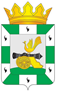 МУНИЦИПАЛЬНОЕ ОБРАЗОВАНИЕ«СМОЛЕНСКИЙ РАЙОН» СМОЛЕНСКОЙ ОБЛАСТИСМОЛЕНСКАЯ РАЙОННАЯ ДУМАРЕШЕНИЕот 27 июня 2019 года	            № 61Об утверждении перечня объектов муниципальной собственности муниципального образования Печерского сельского поселения Смоленского района Смоленской области, передаваемых безвозмездно в муниципальную собственность муниципального образования «Смоленский район» Смоленской областиРуководствуясь Федеральным законом от 06 октября 2003 года №131-ФЗ «Об общих принципах организации местного самоуправления в Российской Федерации», Областным законом Смоленской области от 29 ноября 2007 года 
№ 114-з «О наделении органов местного самоуправления муниципальных районов и городских округов Смоленской области государственными полномочиями по обеспечению детей-сирот и детей, оставшихся без попечения родителей, лиц из числа детей-сирот и детей, оставшихся без попечения родителей, жилыми помещениями», решением Смоленской районной Думы 
от 27 сентября 2018 года № 52 «Об утверждении Положения о порядке управления и распоряжения муниципальной собственностью муниципального образования «Смоленский район» Смоленской области», Уставом муниципального образования «Смоленский район» Смоленской области, Смоленская районная ДумаРЕШИЛА:1. Утвердить прилагаемый перечень объектов муниципальной собственности муниципального образования Печерского сельского поселения Смоленского района Смоленской области, передаваемых безвозмездно 
в муниципальную собственность муниципального образования «Смоленский район» Смоленской области. 2. Прилагаемый перечень направить в комитет по управлению муниципальным имуществом Администрации муниципального образования «Смоленский район» Смоленской области для принятия соответствующего решения и осуществления необходимых юридических действий по передаче объектов.Председатель Смоленской районной Думы                                      С.Е. ЭсальнекПриложение к решению Смоленской районной Думы от 27 июня 2019 года № 61Переченьобъектов муниципальной собственности муниципального образования Печерского сельского поселения Смоленского района Смоленской области, передаваемых безвозмездно в муниципальную собственность муниципального образования «Смоленский район» Смоленской области№ п/пНаименование объектаАдрес места нахождения объектаИндивидуализирующие характеристики объекта: кадастровый номер, общая площадь, балансовая стоимость, остаточная стоимость 1.Квартира, отнесенная к специализированному жилищному фонду (для детей-сирот и детей, оставшихся без попечения родителей)Смоленская область, Смоленский район, с. Печерск, ул. Пионерская, д. 6, кв. 59Кадастровый номер 67:18:2300201:3831 общая площадь 35,0 кв.м, балансовая стоимость 1 075 896 (Один миллион семьдесят пять тысяч восемьсот девяносто шесть рублей), остаточная стоимость 907 195,44 (Девятьсот семь тысяч сто девяносто пять рублей, 44 копейки)